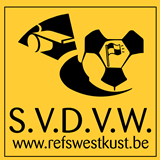 Seizoen 2015-2016  Pronostiek 5Voor alle leden en sponsors! Schrijf dit over of druk deze pagina af! Ingevuld exemplaar terugbezorgen aan de pronomeester tijdens de nieuwjaarsreceptie of via mail uiterlijk op vrijdag 5 februari 2016 om 12u00 op pronostiek@refswestkust.be.Naam : Schiftingsvraag : Aantal gemaakte doelpunten in deze wedstrijden  :     DatumReeksWedstrijd1,2 of XUitslag07/02/16JPL –
speeldag 25Club Brugge - AA Gent06/02/162de klasse - 
speeldag 24Patro Eisden - Coxyde06/02/162de klasse - 
speeldag 24SK Heist - Cercle Brugge	06/02/163de klasse A – Speeldag 24Torhout - Gent-Zeehaven	07/02/164de klasse A - 
Speeldag 20SW Harelbeke - Westhoek06/02/161ste Provinciale - Speeldag 22Wervik A - Wingene06/02/162e Provinciale A – Speeldag 22Spermalie - Oostduinkerke07/02/162de Provinciale A - Speeldag 22Oudenburg	- Varsenare07/02/163de Provinciale A - Speeldag 22Diksmuide - Beselare07/02/163de Provinciale B – Speeldag 22Gistel	- VVC Beernem